博时灵活配置混合型证券投资基金2017年第4季度报告2017年12月31日基金管理人：博时基金管理有限公司基金托管人：交通银行股份有限公司报告送出日期：二〇一八年一月二十日§1  重要提示基金管理人的董事会及董事保证本报告所载资料不存在虚假记载、误导性陈述或重大遗漏，并对其内容的真实性、准确性和完整性承担个别及连带责任。 基金托管人交通银行股份有限公司根据本基金合同规定，于2018年1月19日复核了本报告中的财务指标、净值表现和投资组合报告等内容，保证复核内容不存在虚假记载、误导性陈述或者重大遗漏。 基金管理人承诺以诚实信用、勤勉尽责的原则管理和运用基金资产，但不保证基金一定盈利。 基金的过往业绩并不代表其未来表现。投资有风险，投资者在作出投资决策前应仔细阅读本基金的招募说明书。 本报告中财务资料未经审计。 本报告期自2017年10月1日起至12月31日止。§2  基金产品概况§3  主要财务指标和基金净值表现3.1 主要财务指标单位：人民币元注：本期已实现收益指基金本期利息收入、投资收益、其他收入（不含公允价值变动收益）扣除相关费用后的余额，本期利润为本期已实现收益加上本期公允价值变动收益。上述基金业绩指标不包括持有人交易基金的各项费用，计入费用后投资人的实际收益水平要低于所列数字。3.2 基金净值表现3.2.1本报告期基金份额净值增长率及其与同期业绩比较基准收益率的比较1．博时混合A：2．博时混合C：3.2.2自基金合同生效以来基金累计净值增长率变动及其与同期业绩比较基准收益率变动的比较1．博时混合A：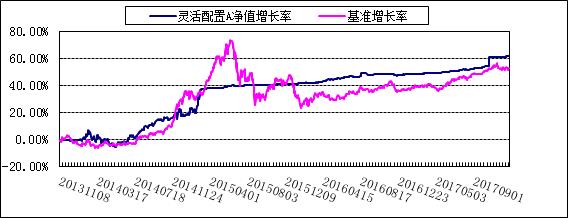 2．博时混合C：§4  管理人报告4.1 基金经理（或基金经理小组）简介注：上述任职日期、离任日期根据本基金管理人对外披露的任免日期填写。证券从业的含义遵从行业协会《证券业从业人员资格管理办法》的相关规定。4.2管理人对报告期内本基金运作遵规守信情况的说明在本报告期内，本基金管理人严格遵循了《中华人民共和国证券投资基金法》及其各项实施细则、本基金基金合同和其他相关法律法规的规定，并本着诚实信用、勤勉尽责、取信于市场、取信于社会的原则管理和运用基金资产，为基金持有人谋求最大利益。本报告期内，由于证券市场波动等原因，本基金曾出现个别投资监控指标超标的情况，基金管理人在规定期限内进行了调整，对基金份额持有人利益未造成损害。4.3 公平交易专项说明4.3.1 公平交易制度的执行情况报告期内，本基金管理人严格执行了《证券投资基金管理公司公平交易制度指导意见》和公司制定的公平交易相关制度。4.3.2异常交易行为的专项说明报告期内未发现本基金存在异常交易行为。4.4报告期内基金投资策略和运作分析报告期内，我们采取积极稳健的配置思路，结合严格的风险控制纪律，取得了显著的超额收益。债券市场方面，在美国加息落地背景下，国债收益率仍处于高位，债券市场持续承压，我们继续配置于高流动性低风险的现金管理工具，获得合理的回报。权益市场方面，我们坚持绝对收益策略，在控制回撤基础上实现了正收益目标，重点配置于产业逻辑清晰、成长趋势明确、估值相对低估的行业龙头个股，以及大银行、保险等受益于国内经济复苏的板块，我们认可当下进行的消费升级趋势，食品饮料、航空等板块仍有参与价值。我们认为，中国宏观经济仍处于稳定复苏区间，股票市场将持续呈现慢牛格局，我们对中国资本市场长远、健康发展充满信心。十九大已经为未来五年的国民经济发展定下主基调，我们认为未来5-10年内，将会涌现出一批中国企业成长为真正意义上的全球化企业，这将是最具确定性的投资机会。回顾2017年四季度，资本市场在持续近半年的结构性上涨行情后，市场波动率显著提升，体现为相关指标股的回调。债券市场仍然低迷，国债收益率仍处于高位，我们预期的四季度债券市场恢复性上涨并未如期发生，显示债市信心仍然脆弱。权益市场方面，进入冬季采暖季后，环保限产政策更趋严格，天然气供给持续紧张，煤炭、水泥等工业品价格大幅攀升。科技行业方面，5G与半导体成为市场追逐的热点，产业扶持政策驱动行业估值维持高位。2017年市场初步确立起价值投资导向，优质的行业龙头企业逐步开始享受估值溢价，另一方面竞争壁垒低且无业绩支撑小市值企业持续下跌，我们认为短期内估值剪刀差将不会收敛，原因在于产业发展已经进入巨头竞争的时代，跨界与产业融合成为常态，中小企业的成长空间进一步受到限制。展望2018年一季度，我们看法仍然乐观，预计市场仍将保持慢牛格局，适合绝对收益操作。债券市场在经历接近1年多的调整后，由于无风险利率的抬升预期，仍难以见到信心恢复。权益市场方面，宏观经济从复苏走向繁荣的预期深入人心，二级市场将保持慢牛格局，其中受宏观经济和利率环境共同影响的周期板块将呈现反复的投资机会。行业层面，我们看好显著受益于宏观经济复苏的大金融板块，此外我们持续看好初步具备全球竞争力的国内龙头企业，这些企业分布在工业材料、工程制造、IT信息设备、消费和信息服务多个行业。我们坚信这一批中国企业将在未来5-10年内成长为真正意义上的全球化企业，这将是时代馈赠我们的宝贵投资机会。4.5 报告期内基金的业绩表现截至2017年12月31日,本基金A类基金份额净值为1.1348元,份额累计净值为1.4614元,本基金C类基金份额净值为1.0967元,份额累计净值为1.4393元.报告期内，本基金A基金份额净值增长率为5.43%,本基金C基金份额净值增长率为5.26%，同期业绩基准增长率2.70%。4.6报告期内基金持有人数或基金资产净值预警说明本基金在本报告期内，于2017年10月30日至2017年12月29日出现了连续20个工作日资产净值低于五千万元的情形。§5  投资组合报告5.1 报告期末基金资产组合情况5.2 报告期末按行业分类的股票投资组合5.2.1报告期末按行业分类的境内股票投资组合本基金本报告期末未持有股票。5.3 报告期末按公允价值占基金资产净值比例大小排序的前十名股票投资明细本基金本报告期末未持有股票。5.4 报告期末按债券品种分类的债券投资组合本基金本报告期末未持有债券。5.5 报告期末按公允价值占基金资产净值比例大小排序的前五名债券投资明细本基金本报告期末未持有债券。5.6　报告期末按公允价值占基金资产净值比例大小排序的前十名资产支持证券投资明细本基金本报告期末未持有资产支持证券。5.7 报告期末按公允价值占基金资产净值比例大小排序的前五名贵金属投资明细本基金本报告期末未持有贵金属。5.8报告期末按公允价值占基金资产净值比例大小排序的前五名权证投资明细本基金本报告期末未持有权证。5.9 报告期末本基金投资的股指期货交易情况说明本基金本报告期末未持有股指期货。5.10报告期末本基金投资的国债期货交易情况说明本基金本报告期末未持有国债期货。5.11投资组合报告附注5.11.1报告期内基金投资的前十名证券的发行主体没有被监管部门立案调查，或在报告编制日前一年内受到公开谴责、处罚。5.11.2基金投资的前十名股票中，没有投资超出基金合同规定备选股票库之外的股票。5.11.3其他资产构成5.11.4报告期末持有的处于转股期的可转换债券明细本基金本报告期末未持有处于转股期的可转换债券。5.11.5报告期末前十名股票中存在流通受限情况的说明本基金本报告期末前十名股票中不存在流通受限情况。5.11.6投资组合报告附注的其他文字描述部分由于四舍五入的原因，分项之和与合计项之间可能存在尾差。§6  开放式基金份额变动单位：份§7基金管理人运用固有资金投资本基金情况7.1 基金管理人持有本基金份额变动情况基金管理人未持有本基金。7.2 基金管理人运用固有资金投资本基金交易明细报告期内基金管理人未发生运用固有资金申购、赎回或者买卖本基金的情况。§8 影响投资者决策的其他重要信息8.1 报告期内单一投资者持有基金份额比例达到或超过20%的情况8.2 影响投资者决策的其他重要信息博时基金管理有限公司是中国内地首批成立的五家基金管理公司之一。“为国民创造财富”是博时的使命。博时的投资理念是“做投资价值的发现者”。截至2017年12月31日，博时基金公司共管理192只开放式基金，并受全国社会保障基金理事会委托管理部分社保基金，以及多个企业年金账户，管理资产总规模约7587亿元人民币，其中非货币公募基金规模约2254亿元人民币，累计分红逾828亿元人民币，是目前我国资产管理规模最大的基金公司之一，养老金资产管理规模在同业中名列前茅。1、 基金业绩根据银河证券基金研究中心统计，截至2017年4季末：权益基金方面，标准指数股票型基金里，博时上证50ETF、博时深证基本面200ETF今年以来净值增长率分别为30.41%、28.81%，同类排名分别为前1/8和前1/6，博时裕富沪深300指数(A类)今年以来净值增长率排名前1/6；股票型分级子基金里，博时中证银行指数分级（B）今年以来净值增长率为43.97%，同类基金中排名前1/6；混合偏股型基金中, 博时主题行业混合(LOF) 今年以来净值增长率为31.96%，同类基金排名位居前1/6，博时行业轮动混合今年以来净值增长率为27.90%，同类基金排名位居前1/4；混合灵活配置型基金中，博时外延增长主题灵活配置混合基金今年以来净值增长率分别为32.12%，同类基金排名位于前1/12，博时互联网主题灵活配置混合、博时沪港深优质企业灵活配置混合(A类)基金今年以来净值增长率分别为23.79%、24.01%，同类基金中排名位于前1/3。黄金基金类，博时黄金ETF(D类)今年以来净值增长率4.00%，同类排名第一。固收方面，长期标准债券型基金中，博时裕盛纯债债券今年以来净值增长率为3.63%，同类170只基金中排名前10，博时聚润纯债债券今年以来净值增长率分别为3.45%，同类基金排名位于前1/10，博时裕昂纯债债券、博时裕创纯债债券等今年以来净值增长率排名前1/8，博时裕安纯债债券、博时智臻纯债债券等今年以来净值增长率排名前1/6；货币基金类，博时合利货币、博时外服货币今年以来净值增长率分别为4.26%、4.23%，在227只同类基金排名中位列第8位与第11位。QDII基金方面，博时亚洲票息收益债券(QDII)、博时亚洲票息收益债券(QDII)(美元)，今年以来净值增长率分别为0.23%、6.38%，同类排名均位于前2/4。2、 其他大事件2017年12月13日—12月15日，由华尔街见闻主办的“2017全球投资峰会及颁奖典礼活动”和由时代周报主办的“2017（南翔）年度盛典暨2017‘金桔奖’颁奖典礼”在上海隆重举行。博时基金分别斩获“年度卓越公募基金”和“最佳财富管理机构”两项颇具份量的公司大奖。2017年12月8日，由经济观察报与上海国际信托有限公司联合主办的“观察家金融峰会”暨“2016-2017中国卓越金融奖”颁奖典礼在北京召开，博时基金实力荣获“年度卓越综合实力基金公司”奖项。2017年12月5日，北京商报联手北京市品牌协会主办的“2017北京金融论坛暨年度北京金融业十大品牌评选”在京揭晓。博时基金凭借优秀的品牌建设及卓越的品牌推广力，在本次论坛中荣获“品牌推广卓越奖”。2017年11月27日，由南方都市报和中国金融改革研究院共同主办的2017年（第三届）CFAC中国金融年会在深召开，博时基金在此次大会上荣获“年度最佳基金公司大奖”，值得一提的是，这是博时基金第三次获得该项殊荣。2017年11月24日，由《新财富》杂志社主办的“第十五届新财富最佳分析师”评选颁奖盛典在深圳举行博时基金捧得新财富十五周年特别大奖——3i最智慧投资机构。2017年10月19日，外汇交易中心公布2017年第三季度银行间本币市场活跃交易商名单。博时基金管理有限公司荣誉入选“债券市场活跃交易商”。§9备查文件目录9.1备查文件目录9.1.1中国证券监督管理委员会批准博时灵活配置混合型证券投资基金设立的文件9.1.2《博时灵活配置混合型证券投资基金基金合同》9.1.3《博时灵活配置混合型证券投资基金托管协议》9.1.4基金管理人业务资格批件、营业执照和公司章程9.1.5博时灵活配置混合型证券投资基金各年度审计报告正本9.1.6报告期内博时灵活配置混合型证券投资基金在指定报刊上各项公告的原稿9.2存放地点基金管理人、基金托管人处9.3查阅方式投资者可在营业时间免费查阅，也可按工本费购买复印件投资者对本报告书如有疑问，可咨询本基金管理人博时基金管理有限公司博时一线通：95105568（免长途话费）博时基金管理有限公司二〇一八年一月二十日基金简称博时混合博时混合基金主代码000178000178基金运作方式契约型开放式契约型开放式基金合同生效日2013年11月8日2013年11月8日报告期末基金份额总额14,133,919.12份14,133,919.12份投资目标本基金通过灵活运用资产配置策略及多种股票市场、债券市场投资策略，充分挖掘和利用各大类资产潜在的投资机会，追求基金资产长期稳定增值。本基金通过灵活运用资产配置策略及多种股票市场、债券市场投资策略，充分挖掘和利用各大类资产潜在的投资机会，追求基金资产长期稳定增值。投资策略基于基金管理人对经济周期及资产价格发展变化的深刻理解及前瞻性预见，在把握经济周期性波动的基础上，结合美林时钟及Black-Litterman Model等大类资产配置模型，动态评估不同资产类在不同时期的投资价值、投资时机以及其风险收益特征，追求股票、债券和货币等大类资产的灵活配置及资产的稳健增长。基于基金管理人对经济周期及资产价格发展变化的深刻理解及前瞻性预见，在把握经济周期性波动的基础上，结合美林时钟及Black-Litterman Model等大类资产配置模型，动态评估不同资产类在不同时期的投资价值、投资时机以及其风险收益特征，追求股票、债券和货币等大类资产的灵活配置及资产的稳健增长。业绩比较基准60%×沪深300指数收益率＋40%×中国债券总指数收益率。60%×沪深300指数收益率＋40%×中国债券总指数收益率。风险收益特征本基金属于混合型基金，预期收益和预期风险低于股票型基金，高于货币市场基金和债券型基金，具有中等风险/收益的特征。本基金属于混合型基金，预期收益和预期风险低于股票型基金，高于货币市场基金和债券型基金，具有中等风险/收益的特征。基金管理人博时基金管理有限公司博时基金管理有限公司基金托管人交通银行股份有限公司交通银行股份有限公司下属分级基金的基金简称博时混合A博时混合C下属分级基金的交易代码000178002557报告期末下属分级基金的份额总额14,033,066.78份100,852.34份主要财务指标报告期(2017年10月1日-2017年12月31日)报告期(2017年10月1日-2017年12月31日)主要财务指标博时混合A博时混合C1.本期已实现收益5,289,067.962,612.022.本期利润4,663,692.552,561.203.加权平均基金份额本期利润0.03320.01884.期末基金资产净值15,924,926.72110,605.925.期末基金份额净值1.13481.0967阶段净值增长率①净值增长率标准差②业绩比较基准收益率③业绩比较基准收益率标准差④①－③②－④过去三个月5.43%0.55%2.70%0.48%2.73%0.07%阶段净值增长率①净值增长率标准差②业绩比较基准收益率③业绩比较基准收益率标准差④①－③②－④过去三个月5.26%0.53%2.70%0.48%2.56%0.05%姓名职务任本基金的基金经理期限任本基金的基金经理期限证券从业年限说明姓名职务任职日期离任日期证券从业年限说明肖瑞瑾基金经理2017-08-01-5.52012年从复旦大学硕士研究生毕业后加入博时基金管理有限公司，历任研究员、高级研究员、资深研究员、基金经理助理，现任博时互联网主题混合基金兼博时混合基金、博时回报混合基金的基金经理。蒋娜研究部副总经理/基金经理2016-09-29-5.52012年从上海交通大学硕士研究生毕业后加入博时基金管理有限公司，历任研究员、高级研究员、资深研究员。现任研究部副总经理兼博时混合基金、博时文体娱乐主题混合基金、博时价值增长贰号混合基金的基金经理。序号项目项目金额(元)占基金总资产的比例(%)1权益投资权益投资--其中：股票其中：股票--2固定收益投资固定收益投资--其中：债券其中：债券--资产支持证券资产支持证券--3贵金属投资贵金属投资--4金融衍生品投资金融衍生品投资--5买入返售金融资产买入返售金融资产15,000,000.0045.00其中：买断式回购的买入返售金融资产其中：买断式回购的买入返售金融资产--6银行存款和结算备付金合计银行存款和结算备付金合计18,166,085.4654.4977其他各项资产170,903.440.5188合计33,336,988.90100.00序号名称金额(元)1存出保证金153,019.712应收证券清算款-3应收股利-4应收利息5,518.085应收申购款12,365.656其他应收款-7待摊费用-8其他-9合计170,903.44项目博时混合A博时混合C本报告期期初基金份额总额493,984,206.0741,540.78报告期基金总申购份额16,945,074.78376,696.75减：报告期基金总赎回份额496,896,214.07317,385.19报告期基金拆分变动份额--本报告期期末基金份额总额14,033,066.78100,852.34投资者类别报告期内持有基金份额变化情况报告期内持有基金份额变化情况报告期内持有基金份额变化情况报告期内持有基金份额变化情况报告期内持有基金份额变化情况报告期末持有基金情况报告期末持有基金情况投资者类别序号持有基金份额比例达到或者超过20%的时间区间期初份额申购份额赎回份额持有份额份额占比机构12017年10月1至2017年10月29日480,029,761.90-480,029,761.90--产品特有风险产品特有风险产品特有风险产品特有风险产品特有风险产品特有风险产品特有风险产品特有风险本报告期内，本基金出现单一份额持有人持有基金份额占比超过20%的情况，当该基金份额持有人选择大比例赎回时，可能引发巨额赎回。若发生巨额赎回而本基金没有足够现金时，存在一定的流动性风险；为应对巨额赎回而进行投资标的变现时，可能存在仓位调整困难，甚至对基金份额净值造成不利影响。基金经理会对可能出现的巨额赎回情况进行充分准备并做好流动性管理，但当基金出现巨额赎回并被全部确认时，申请赎回的基金份额持有人有可能面临赎回款项被延缓支付的风险，未赎回的基金份额持有人有可能承担短期内基金资产变现冲击成本对基金份额净值产生的不利影响。本基金出现单一份额持有人持有基金份额占比超过20%的情况，根据基金合同相关约定，该份额持有人可以独立向基金管理人申请召开基金份额持有人大会，并有权自行召集基金份额持有人大会。该基金份额持有人可以根据自身需要独立提出持有人大会议案并就相关事项进行表决。基金管理人会对该议案的合理性进行评估，充分向所有基金份额持有人揭示议案的相关风险。在极端情况下，当持有基金份额占比较高的基金份额持有人大量赎回本基金时，可能导致在其赎回后本基金资产规模连续六十个工作日低于5000万元，基金还可能面临转换运作方式、与其他基金合并或者终止基金合同等情形。此外，当单一基金份额持有人所持有的基金份额已经达到或超过本基金规模的50%或者接受某笔或者某些申购或转换转入申请有可能导致单一投资者持有基金份额的比例达到或者超过50%时，本基金管理人可拒绝该持有人对本基金基金份额提出的申购及转换转入申请。本报告期内，本基金出现单一份额持有人持有基金份额占比超过20%的情况，当该基金份额持有人选择大比例赎回时，可能引发巨额赎回。若发生巨额赎回而本基金没有足够现金时，存在一定的流动性风险；为应对巨额赎回而进行投资标的变现时，可能存在仓位调整困难，甚至对基金份额净值造成不利影响。基金经理会对可能出现的巨额赎回情况进行充分准备并做好流动性管理，但当基金出现巨额赎回并被全部确认时，申请赎回的基金份额持有人有可能面临赎回款项被延缓支付的风险，未赎回的基金份额持有人有可能承担短期内基金资产变现冲击成本对基金份额净值产生的不利影响。本基金出现单一份额持有人持有基金份额占比超过20%的情况，根据基金合同相关约定，该份额持有人可以独立向基金管理人申请召开基金份额持有人大会，并有权自行召集基金份额持有人大会。该基金份额持有人可以根据自身需要独立提出持有人大会议案并就相关事项进行表决。基金管理人会对该议案的合理性进行评估，充分向所有基金份额持有人揭示议案的相关风险。在极端情况下，当持有基金份额占比较高的基金份额持有人大量赎回本基金时，可能导致在其赎回后本基金资产规模连续六十个工作日低于5000万元，基金还可能面临转换运作方式、与其他基金合并或者终止基金合同等情形。此外，当单一基金份额持有人所持有的基金份额已经达到或超过本基金规模的50%或者接受某笔或者某些申购或转换转入申请有可能导致单一投资者持有基金份额的比例达到或者超过50%时，本基金管理人可拒绝该持有人对本基金基金份额提出的申购及转换转入申请。本报告期内，本基金出现单一份额持有人持有基金份额占比超过20%的情况，当该基金份额持有人选择大比例赎回时，可能引发巨额赎回。若发生巨额赎回而本基金没有足够现金时，存在一定的流动性风险；为应对巨额赎回而进行投资标的变现时，可能存在仓位调整困难，甚至对基金份额净值造成不利影响。基金经理会对可能出现的巨额赎回情况进行充分准备并做好流动性管理，但当基金出现巨额赎回并被全部确认时，申请赎回的基金份额持有人有可能面临赎回款项被延缓支付的风险，未赎回的基金份额持有人有可能承担短期内基金资产变现冲击成本对基金份额净值产生的不利影响。本基金出现单一份额持有人持有基金份额占比超过20%的情况，根据基金合同相关约定，该份额持有人可以独立向基金管理人申请召开基金份额持有人大会，并有权自行召集基金份额持有人大会。该基金份额持有人可以根据自身需要独立提出持有人大会议案并就相关事项进行表决。基金管理人会对该议案的合理性进行评估，充分向所有基金份额持有人揭示议案的相关风险。在极端情况下，当持有基金份额占比较高的基金份额持有人大量赎回本基金时，可能导致在其赎回后本基金资产规模连续六十个工作日低于5000万元，基金还可能面临转换运作方式、与其他基金合并或者终止基金合同等情形。此外，当单一基金份额持有人所持有的基金份额已经达到或超过本基金规模的50%或者接受某笔或者某些申购或转换转入申请有可能导致单一投资者持有基金份额的比例达到或者超过50%时，本基金管理人可拒绝该持有人对本基金基金份额提出的申购及转换转入申请。本报告期内，本基金出现单一份额持有人持有基金份额占比超过20%的情况，当该基金份额持有人选择大比例赎回时，可能引发巨额赎回。若发生巨额赎回而本基金没有足够现金时，存在一定的流动性风险；为应对巨额赎回而进行投资标的变现时，可能存在仓位调整困难，甚至对基金份额净值造成不利影响。基金经理会对可能出现的巨额赎回情况进行充分准备并做好流动性管理，但当基金出现巨额赎回并被全部确认时，申请赎回的基金份额持有人有可能面临赎回款项被延缓支付的风险，未赎回的基金份额持有人有可能承担短期内基金资产变现冲击成本对基金份额净值产生的不利影响。本基金出现单一份额持有人持有基金份额占比超过20%的情况，根据基金合同相关约定，该份额持有人可以独立向基金管理人申请召开基金份额持有人大会，并有权自行召集基金份额持有人大会。该基金份额持有人可以根据自身需要独立提出持有人大会议案并就相关事项进行表决。基金管理人会对该议案的合理性进行评估，充分向所有基金份额持有人揭示议案的相关风险。在极端情况下，当持有基金份额占比较高的基金份额持有人大量赎回本基金时，可能导致在其赎回后本基金资产规模连续六十个工作日低于5000万元，基金还可能面临转换运作方式、与其他基金合并或者终止基金合同等情形。此外，当单一基金份额持有人所持有的基金份额已经达到或超过本基金规模的50%或者接受某笔或者某些申购或转换转入申请有可能导致单一投资者持有基金份额的比例达到或者超过50%时，本基金管理人可拒绝该持有人对本基金基金份额提出的申购及转换转入申请。本报告期内，本基金出现单一份额持有人持有基金份额占比超过20%的情况，当该基金份额持有人选择大比例赎回时，可能引发巨额赎回。若发生巨额赎回而本基金没有足够现金时，存在一定的流动性风险；为应对巨额赎回而进行投资标的变现时，可能存在仓位调整困难，甚至对基金份额净值造成不利影响。基金经理会对可能出现的巨额赎回情况进行充分准备并做好流动性管理，但当基金出现巨额赎回并被全部确认时，申请赎回的基金份额持有人有可能面临赎回款项被延缓支付的风险，未赎回的基金份额持有人有可能承担短期内基金资产变现冲击成本对基金份额净值产生的不利影响。本基金出现单一份额持有人持有基金份额占比超过20%的情况，根据基金合同相关约定，该份额持有人可以独立向基金管理人申请召开基金份额持有人大会，并有权自行召集基金份额持有人大会。该基金份额持有人可以根据自身需要独立提出持有人大会议案并就相关事项进行表决。基金管理人会对该议案的合理性进行评估，充分向所有基金份额持有人揭示议案的相关风险。在极端情况下，当持有基金份额占比较高的基金份额持有人大量赎回本基金时，可能导致在其赎回后本基金资产规模连续六十个工作日低于5000万元，基金还可能面临转换运作方式、与其他基金合并或者终止基金合同等情形。此外，当单一基金份额持有人所持有的基金份额已经达到或超过本基金规模的50%或者接受某笔或者某些申购或转换转入申请有可能导致单一投资者持有基金份额的比例达到或者超过50%时，本基金管理人可拒绝该持有人对本基金基金份额提出的申购及转换转入申请。本报告期内，本基金出现单一份额持有人持有基金份额占比超过20%的情况，当该基金份额持有人选择大比例赎回时，可能引发巨额赎回。若发生巨额赎回而本基金没有足够现金时，存在一定的流动性风险；为应对巨额赎回而进行投资标的变现时，可能存在仓位调整困难，甚至对基金份额净值造成不利影响。基金经理会对可能出现的巨额赎回情况进行充分准备并做好流动性管理，但当基金出现巨额赎回并被全部确认时，申请赎回的基金份额持有人有可能面临赎回款项被延缓支付的风险，未赎回的基金份额持有人有可能承担短期内基金资产变现冲击成本对基金份额净值产生的不利影响。本基金出现单一份额持有人持有基金份额占比超过20%的情况，根据基金合同相关约定，该份额持有人可以独立向基金管理人申请召开基金份额持有人大会，并有权自行召集基金份额持有人大会。该基金份额持有人可以根据自身需要独立提出持有人大会议案并就相关事项进行表决。基金管理人会对该议案的合理性进行评估，充分向所有基金份额持有人揭示议案的相关风险。在极端情况下，当持有基金份额占比较高的基金份额持有人大量赎回本基金时，可能导致在其赎回后本基金资产规模连续六十个工作日低于5000万元，基金还可能面临转换运作方式、与其他基金合并或者终止基金合同等情形。此外，当单一基金份额持有人所持有的基金份额已经达到或超过本基金规模的50%或者接受某笔或者某些申购或转换转入申请有可能导致单一投资者持有基金份额的比例达到或者超过50%时，本基金管理人可拒绝该持有人对本基金基金份额提出的申购及转换转入申请。本报告期内，本基金出现单一份额持有人持有基金份额占比超过20%的情况，当该基金份额持有人选择大比例赎回时，可能引发巨额赎回。若发生巨额赎回而本基金没有足够现金时，存在一定的流动性风险；为应对巨额赎回而进行投资标的变现时，可能存在仓位调整困难，甚至对基金份额净值造成不利影响。基金经理会对可能出现的巨额赎回情况进行充分准备并做好流动性管理，但当基金出现巨额赎回并被全部确认时，申请赎回的基金份额持有人有可能面临赎回款项被延缓支付的风险，未赎回的基金份额持有人有可能承担短期内基金资产变现冲击成本对基金份额净值产生的不利影响。本基金出现单一份额持有人持有基金份额占比超过20%的情况，根据基金合同相关约定，该份额持有人可以独立向基金管理人申请召开基金份额持有人大会，并有权自行召集基金份额持有人大会。该基金份额持有人可以根据自身需要独立提出持有人大会议案并就相关事项进行表决。基金管理人会对该议案的合理性进行评估，充分向所有基金份额持有人揭示议案的相关风险。在极端情况下，当持有基金份额占比较高的基金份额持有人大量赎回本基金时，可能导致在其赎回后本基金资产规模连续六十个工作日低于5000万元，基金还可能面临转换运作方式、与其他基金合并或者终止基金合同等情形。此外，当单一基金份额持有人所持有的基金份额已经达到或超过本基金规模的50%或者接受某笔或者某些申购或转换转入申请有可能导致单一投资者持有基金份额的比例达到或者超过50%时，本基金管理人可拒绝该持有人对本基金基金份额提出的申购及转换转入申请。本报告期内，本基金出现单一份额持有人持有基金份额占比超过20%的情况，当该基金份额持有人选择大比例赎回时，可能引发巨额赎回。若发生巨额赎回而本基金没有足够现金时，存在一定的流动性风险；为应对巨额赎回而进行投资标的变现时，可能存在仓位调整困难，甚至对基金份额净值造成不利影响。基金经理会对可能出现的巨额赎回情况进行充分准备并做好流动性管理，但当基金出现巨额赎回并被全部确认时，申请赎回的基金份额持有人有可能面临赎回款项被延缓支付的风险，未赎回的基金份额持有人有可能承担短期内基金资产变现冲击成本对基金份额净值产生的不利影响。本基金出现单一份额持有人持有基金份额占比超过20%的情况，根据基金合同相关约定，该份额持有人可以独立向基金管理人申请召开基金份额持有人大会，并有权自行召集基金份额持有人大会。该基金份额持有人可以根据自身需要独立提出持有人大会议案并就相关事项进行表决。基金管理人会对该议案的合理性进行评估，充分向所有基金份额持有人揭示议案的相关风险。在极端情况下，当持有基金份额占比较高的基金份额持有人大量赎回本基金时，可能导致在其赎回后本基金资产规模连续六十个工作日低于5000万元，基金还可能面临转换运作方式、与其他基金合并或者终止基金合同等情形。此外，当单一基金份额持有人所持有的基金份额已经达到或超过本基金规模的50%或者接受某笔或者某些申购或转换转入申请有可能导致单一投资者持有基金份额的比例达到或者超过50%时，本基金管理人可拒绝该持有人对本基金基金份额提出的申购及转换转入申请。